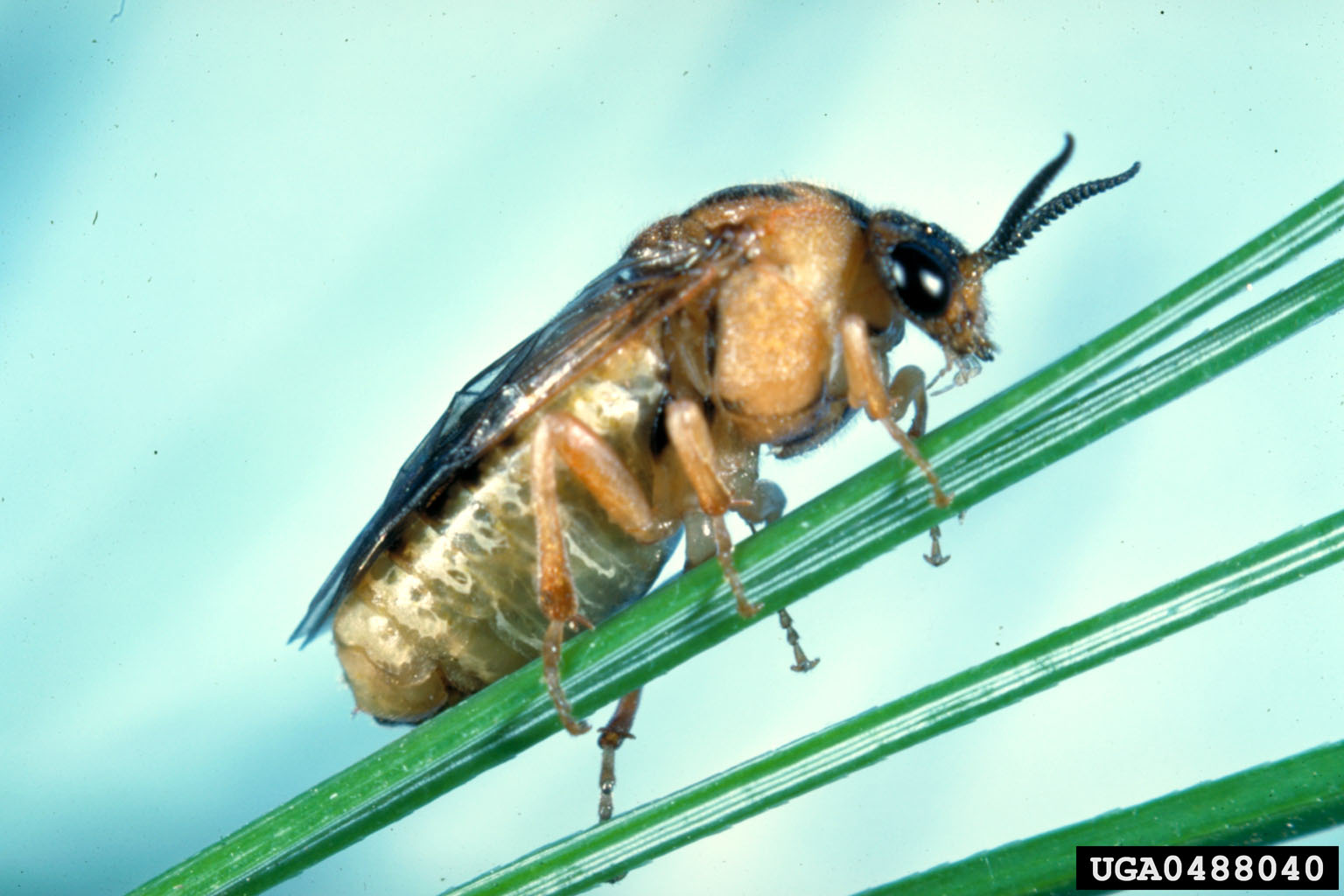 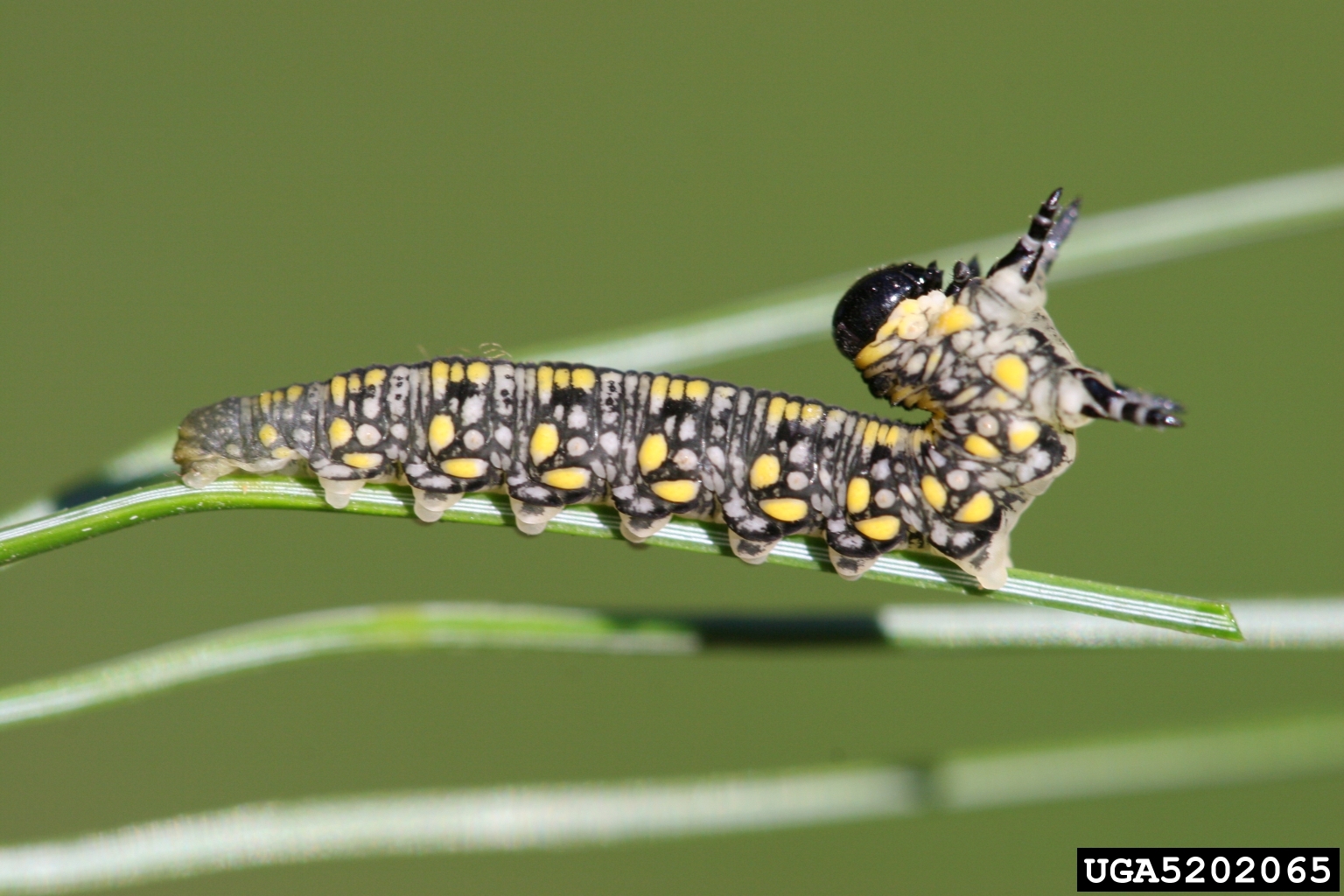 Palomilla de Nopal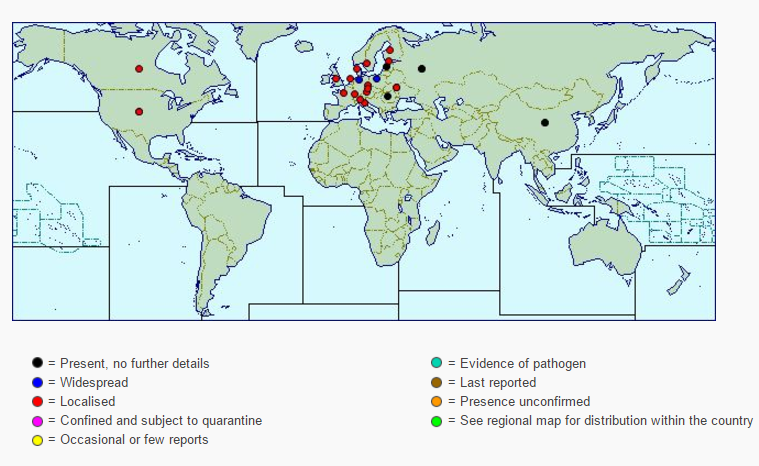 